MATTER OF1. FEA CHARLESV. COTE D’IVOIRE                                                                 APPLICATION NO. 028/2019AND	2. BADIENNE MOUSSAV.THE REPUBLIC OF COTE D’IVOIREAPPLICATION NO. 030/2019AND 3. GUEU LOUAPOU CHRISTIAN V.THE REPUBLIC OF COTE D’IVOIREAPPLICATION NO. 031/2019AND4. KPEA ALBERT DAMASV.THE REPUBLIC OF COTE D’IVOIREAPPLICATION NO. 033/2019ORDER FOR JOINDER OF CASES                                                  26 SEPTEMBER 2019The Court composed of: Ben KIOKO, Vice-President, Rafâa BEN ACHOUR, Angelo V. MATUSSE, Suzanne MENGUE, M-Thérèse MUKAMULISA, Tujilane R. CHIZUMILA, Chafika BENSAOULA, Blaise TCHIKAYA, Stella I. ANUKAM, Imani D. ABOUD Judges and Robert ENO, Registrar.Pursuant to Article 22 of the Protocol relating to the African Charter on Human and Peoples’ Rights establishing an African Court on Human and Peoples' Rights (hereinafter referred to as “the Protocol”) and Article 8(2) of the Rules of Procedure of the Court (hereinafter referred to the “the Rules”), Judge Sylvain ORE, President of the Court and of Ivorian nationality, recused himself.In the Matters ofFEA CHARLESV. THE REPUBLIC OF COTE D’IVOIRE                                                                 APPLICATION NO. 028/2019ANDBADIENNE MOUSSAV. THE REPUBLIC OF COTE D’IVOIREAPPLICATION NO. 030/2019AND GUEU LOUAPOU CHRISTIAN V.THE REPUBLIC OF COTE D’IVOIREAPPLICATION NO. 031/2019ANDKPEA ALBERT DAMASV.REPUBLIC OF COTE D’IVOIREAPPLICATION NO. 033/2019After deliberations, Considering the Application dated 28 June 2019, received at the Registry of the Court on 22 July 2019,  from Mr. Fea Charles (hereinafter referred to as “the Applicant”) filed  against the Republic of Côte d’Ivoire (hereinafter referred to as “Respondent State”);Considering the Application dated 28 June 2019, received at the Registry of the Court on 22 July 2019,  from Mr. Baddienne Moussa (hereinafter referred to as “the Applicant”) filed  against the Republic of Côte d’Ivoire (hereinafter referred to as “Respondent State”);Considering the Application dated 28 June 2019, received at the Registry of the Court on 22 July 2019,  from Mr. Gueu Louapou Christian (hereinafter referred to as “the Applicant”) filed  against the Republic of Côte d’Ivoire (hereinafter referred to as “Respondent State”);Considering the Application dated 28 June 2019, received at the Registry of the Court on 22 July 2019,  from Mr. Albert Damas (hereinafter referred to as “the Applicant”) filed  against the Republic of Côte d’Ivoire (hereinafter referred to as “Respondent State”);Considering that Rule 54 of the Rules  provides: “The Court may at any stage of the pleadings, either on its own volition, or in response to an application by any of the parties, order the joinder of interrelated cases and pleadings where it deems it appropriate, both in fact and in law.”;Considering that, while the Applicants are different as above stated, they are represented by the same lawyer, and the Applications are filed against the same Respondent State, which is the Republic of Côte d’Ivoire; Considering that the facts supporting the Applications are similar as they originate from  the trial of the Applicants and their sentencing to twenty (20) years imprisonment by the Tribunal of First Instance of Yopougon for robbery without being represented by a lawyer; and that the said judgment was upheld by the Court of Appeal of Abidjan;Considering that in all four Applications, the Applicants allege that the Respondent State has violated their rights to a fair trial, equality and dignity as protected in the African Charter, the International Covenant on Civil and Political Rights, and the Universal Declaration of Human Rights and that the reliefs sought are similar in nature;; Considering therefore that the facts supporting the Applications, the alleged violations and prayers made are similar, and given the identity of the Respondent State;As a consequence of the above, a joinder of cases and pleadings in relation to these Applications is appropriate in fact and in law, and for the good administration of justice pursuant to Rule 54 of the Rules of the Court.OPERATIVE PARTFor these reasons,The Court UnanimouslyOrders:The joinder of the above referred Applications and related proceedings;That henceforth the Applications  be  referred to as “Consolidated Applications 028/2019, 030/2019, 031/2019 and 033/2019 - Fea Charles and Others v. Republic of Côte d’Ivoire”.That consequent upon the joinder, this Order and the pleadings relating to the above referred Matters shall be served on all the Parties.Done in Arusha, this twelfth day of the month of September 2019, in English and in French, the French text being authoritative.Signed:Ben KIOKO, Vice-President;and Robert ENO, Registrar. In accordance with Article 28(7) of the Protocol and Rule 60(5) of the Rules, the dissenting opinion of Justice Chafika Bensaoula is attached to this Order.Done in Arusha, this twenty sixth day  of September 2019, in English and in French, the French text being authoritative.    AFRICAN UNION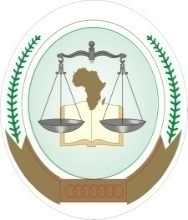 UNION AFRICAINE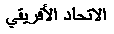 UNIÃO AFRICANAAFRICAN COURT ON HUMAN AND PEOPLES’ RIGHTSCOUR AFRICAINE DES DROITS DE L’HOMME ET DES PEUPLESAFRICAN COURT ON HUMAN AND PEOPLES’ RIGHTSCOUR AFRICAINE DES DROITS DE L’HOMME ET DES PEUPLESAFRICAN COURT ON HUMAN AND PEOPLES’ RIGHTSCOUR AFRICAINE DES DROITS DE L’HOMME ET DES PEUPLES